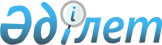 Қазақстан Республикасы Үкіметінің резервінен қаражат бөлу туралыҚазақстан Республикасы Үкіметінің 2007 жылғы 15 қазандағы N 953 Қаулысы

      "2007 жылға арналған республикалық бюджет туралы" Қазақстан Республикасының 2006 жылғы 8 желтоқсандағы  Заңына ,»"Республикалық және жергілікті бюджеттердің атқарылу ережесін бекіту туралы" Қазақстан Республикасы Үкіметінің 2007 жылғы 20 наурыздағы N 225  қаулысына сәйкес Қазақстан Республикасының Үкіметі  ҚАУЛЫ ЕТЕДІ : 

      1. Қазақстан Республикасы Қаржы министрлігіне осы қаулыға қосымшаға сәйкес сот шешімдерін орындау үшін 2007 жылға арналған республикалық бюджетте көзделген Қазақстан Республикасы Үкіметінің соттар шешімдері бойынша міндеттемелерді орындауға арналған резервінен 21399708 (жиырма бір миллион үш жүз тоқсан тоғыз мың жеті жүз сегіз) теңге бөлінсін. 

      2. Осы қаулы қол қойылған күнінен бастап қолданысқа енгізіледі.        Қазақстан Республикасының 

      Премьер-Министрі 

                                             Қазақстан Республикасы 

                                                   Үкіметінің 

                                             2007 жылғы 15 қазандағы 

                                                 N 953 қаулысына 

                                                     қосымша         Орындауға жататын сот шешімдерінің тізбесі 
					© 2012. Қазақстан Республикасы Әділет министрлігінің «Қазақстан Республикасының Заңнама және құқықтық ақпарат институты» ШЖҚ РМК
				Р/с 

N 
Сот органының 

атауы мен 

шешімнің шығарылған 

күні 
Талапкер 
Мемле- 

кеттік 

баж 

шегеріл- 

ген сома 

(теңге) 
Мемле- 

кеттік 

баж 

(теңге) 
1 
2 
3 
4 
5 
1 Астана қаласы Сарыарқа 

аудандық сотының 2005 

жылғы 05.07. шешімі 1. Б.Жәлелов 

2. К.С. Төлеубаева 51683 

82909 2 Астана қаласы Сарыарқа аудандық сотының 2005 жылғы 04.07. шешімі К.О.Макарова 84962 3 Астана қаласы Сарыарқа 

аудандық сотының 2005 

жылғы 06.07. шешімі 1. Р.Ш.Медеуова 

2. А.С.Рахымжанова 

3. О.И.Куртуков 

4. Г.И.Черненкова 

5. Г.Т.Қапизова 32420 

200367 

66102 

64994 

107021 4 Астана қаласы Сарыарқа 

аудандық сотының 2005 

жылғы 06.07. шешімі Р. Төлебаева 56357 5 Астана қаласы Сарыарқа 

аудандық сотының 2005 

жылғы 05.07. шешімі Н.Аяпбергенова 31518 6 Астана қаласы Сарыарқа 

аудандық сотының 2005 

жылғы 06.07. шешімі Р. Тілеубаева 113435 7 Астана қаласы Сарыарқа 

аудандық сотының 2005 

жылғы 04.07. шешімі 1. М.Ж.Сейсембаев 

2. Е.Шарапигийн 41306 

79108 8 Астана қаласы Сарыарқа 

аудандық сотының 2005 

жылғы 04.07. шешімі 1. Т. Кецмур 

2. Қ.Қ.Айдағұлов 

3. Д. Камалов 

4. Э.Оспанова 

5. Г.К.Оспанова 263900 

70986 

102740 

33905 

19726 9 Астана қаласы Сарыарқа 

аудандық сотының 2005 

жылғы 04.07. шешімі 1. О.М.Әшімов 

2. Ж.Қ.Қабылов 

3. Қ.Қ.Қабылов 

4. Ә. Салдат 

5. Ж.Е.Сайфуров 40062 

36751 

101118 

63521 

55371 10 Астана қаласы Сарыарқа 

аудандық сотының 2005 

жылғы 04.07. шешімі 1. Б.Қасенғалиева 

2. Н.И.Фабрициус 

3. А.Қабыкенова 

4. Ж.Қ.Бәбенова 48341 

71291 

97790 

108988 11 Астана қаласы Сарыарқа 

аудандық сотының 2005 

жылғы 05.07. шешімі Т. Асқаров 77716 12 Астана қаласы Сарыарқа 

аудандық сотының 2005 

жылғы 15.03. шешімі 1. А.А.Сүлейменова 

2. Т.А.Дулашев 

3. Қ.Ж.Жұмаділов 

4. Н.М.Ярощук 

5. М.З.Кенжебаева 43202 

50058 

253026 

96672 

18803 13 Астана қаласы Сарыарқа 

аудандық сотының 2005 

жылғы 18.03. шешімі 1. М.Қ.Әбілдинов 

2. А.М. Мұхамеджанова 

3. Т.Б.Қалқабаев 

4. С.С. Жүрсінқанова 

5. С.Қ. Мұхамеджанов 204852 

 

  112448 

86706 

 

  28717 

 

  93153 14 Астана қаласы Сарыарқа 

аудандық сотының 2005 

жылғы 18.03. шешімі 1. С.З.Ахметов 

2. Ж.Қ.Қабылов 

3. Н.А.Костюкова 

4. Л.А. Креус 

5. Н.Р.Төкенова 88094 

104969 

163823 

236762 

112946 15 Астана қаласы Сарыарқа 

аудандық сотының 2005 

жылғы 16.03. шешімі 1. М.Қ.Ақботин 

2. Н.Т.Куцева 

3. Ю.П. Куцев 

4. Т.А.Сердюкова 

5. Л.С.Пиджакова 170412 

87150 

148292 

47705 

48484 16 Астана қаласы Сарыарқа 

аудандық сотының 2005 

жылғы 17.03. шешімі 1. Л.Н.Зайчикова 

2. Л.Ө.Смағұлова 

3. М. Үайны 

4. Б.Сонгобайн 

5. Ғ.Н.Қойшыбаева 27908 

140262 

22518 

18143 

95569 17 Астана қаласы Сарыарқа 

аудандық сотының 2005 

жылғы 17.03. шешімі 1. Т.Н. Досов 

2. Ж.Қ.Қожина 

3. А.М.Сидоров 

4. М.Т.Оспанов 

5. Р.Н.Оспанова 112484 

21317 

121805 

50385 

13862 18 Астана қаласы Сарыарқа 

аудандық сотының 2005 

жылғы 18.03. шешімі 1. Е.Ж.Рахымбаев 

2. А.Қ.Қанапина 

3. Г.Қ.Күзембаева 

4. В.П.Боковенко 

5. С.Қ. Сұлтанбекова 61888 

105864 

90359 

38458 

 

  102630 19 Астана қаласы Сарыарқа 

аудандық сотының 2005 

жылғы 18.03. шешімі 1. С.А.Шәкенов 

2. Ү.Қ.Қасенова 

3. С.Қ.Башаров 

4. М.Б.Башаров 

5. Қ.Б.Башаров 168772 

61655 

74640 

112814 

 

  68400 20 Астана қаласы Сарыарқа 

аудандық сотының 2005 

жылғы 15.03. шешімі 1. Л.Д.Бабушкина 

2. Ф.Ғ.Баскиева 

3. Р.С.Жангербаев 

4. А.П.Формалев 

5. В.Н.Формалева 20890 

46835 

25620 

78826 

283654 21 Астана қаласы Сарыарқа 

аудандық сотының 2005 

жылғы 15.03. шешімі 1. Е.Т.Сүлешов 

2. М.Т.Саханов 

3. Л.М.Новикова 

4. Ю.Н.Новиков 

5. Ф.Р.Николаенко 77837 

123657 

175535 

66487 

174188 22 Астана қаласы Сарыарқа 

аудандық сотының 2005 

жылғы 15.03. шешімі 1. М. Долдай 

2. И.С.Тиштуғанов 

3. А.М.Мұқышев 

4. Б.А.Бұламбаев 

5. К.Зейнешев 103942 

142552 

104947 

150530 

47234 23 Астана қаласы Сарыарқа 

аудандық сотының 2005 

жылғы 06.04. шешімі 1. Б.Ж.Бісмілдинов 

2. С.У.Әкішева 

3. Қ.А.Ытыбаев 

4. М.С. Балка 

5. Г.П.Возняк 126648 

45659 

82789 

139605 

111305 24 Астана қаласы Сарыарқа 

аудандық сотының 2005 

жылғы 06.04. шешімі 1. М.Р.Кудрова 

2. С.Ж. Нұрмағамбетов 

3. Ж.О.Әубәкіров 

4. А.Н.Асташова 

5. Н.Т.Көкенов 18632 

 

  89514 

169228 

120126 

144096 25 Астана қаласы Сарыарқа 

аудандық сотының 2005 

жылғы 06.04. шешімі 1. Қ.Б.Әлібеков 

2. А.М.Әбішева 

3. М.Б.Әлібекова 

4. М.Б.Әлібекова 

5. Е.Ө.Іргебаев 121479  

42525  

61894  

28145  

77294 26 Астана қаласы Сарыарқа 

аудандық сотының 2005 

жылғы 06.04. шешімі 1. Ж.Е.Шықаев 

2. Қ.А.Аусаров 

3. С.Т.Шабалова 

4. О.А.Дорохина 37580  

232328  

54819  

100380 27 Астана қаласы Сарыарқа 

аудандық сотының 2005 

жылғы 06.04. шешімі 1. Г.С.Дүйсенаева 

2. С.Ж.Шүленбаев 

3. А.С.Ахметова 85136  

203733  

127535 28 Астана қаласы Сарыарқа 

аудандық сотының 2005 

жылғы 06.04. шешімі 1. Р.Қ. Бекмолдинова 

2. Ф.С.Назаренко 

3. Т.Ш.Нұғманов 

4. А.Ж.Мүбараков 

5. Ж.Қ.Ишанов 90739 

 

  160044 

121073 

13219 

55180 29 Астана каласы Сарыарқа 

аудандық сотының 2005 

жылғы 06.04. шешімі 1. Ғ.Қ.Ахметов 

2. О.М.Мұзапаров 

3. А.И.Базылов 

4. Б.Т.Кұлбоғанова 

5. Е.П.Шадрина 141307  

126971  

55491  

30533  

135761 30 Астана қаласы Сарыарқа 

аудандық сотының 2005 

жылғы 06.04. шешімі 1. Б.М.Жүсіпов 

2. А.Алпысов 

3. Г.Ж.Құлбаева 

4. Р.Ө.Жетеков 

5. А.Ф.Белоножко 142645  

117506 

31737  

125528  

82789 31 Астана қаласы Сарыарқа 

аудандық сотының 2005 

жылғы 06.04. шешімі 1. Н.В.Темірова 

2. Қ.М.Ордабаев 

3. Ж.Ш.Ғаббасов 

4. Б.З.Жүнісова 

5. М.Қ.Бейсембаева 114960  

141350  

75425  

51351  

139479 32 Астана қаласы Сарыарқа 

аудандық сотының 2005 

жылғы 06.04. шешімі 1. Р.Сәметова 

2. А.Қ.Сәметов 

3. М.Б.Аужанов 

4. Ө.Т. Төремұратова 

5. М.О.Аужанова 30694  

47442 

94607 

 

  136135 

167271 33 Астана қаласы Сарыарқа 

аудандық сотының 2005 

жылғы 06.04. шешімі 1. С.М.Оразалинов 

2. А.Б.Тайсалақова 

3. Л.Б.Үсейінова 

4. Н.К.Катьетова 

5. М.К.Қоныспаев 49442  

90799  

110679  

44216  

259011 34 Астана қаласы Сарыарқа 

аудандық сотының 2005 

жылғы 06.04. шешімі 1. В.Л.Виттенбек 

2. Б.М.Рогозинский 

3. Д.Ахметова 

4. В.П. Кейль 90947  

50082  

157463  

128791 35 Астана қаласы Сарыарқа 

аудандық сотының 2005 

жылғы 18.03. шешімі 1. Н.Г. 

Коробейникова 

2. В.В. 

Коробейников 

3. Т.Р.Кенжебаев 

4. М. Хабит 

5. Н.М.Вяткина 31783  

 

 

    94044 

62683  

52908 

74650 36 Астана қаласы Сарыарқа 

аудандық сотының 2005 

жылғы 18.03. шешімі 1. Е.Қ.Сартпаев 

2. Н.И.Тиштуғанов 

3. А.И.Тиштуғанов 

4. А.А.Тоқболатова 

5. Н.Т. Қожабергенов 79231  

174919  

126351  

13601 

 

  34747 37 Астана қаласы Сарыарқа 

аудандық сотының 2005 

жылғы 15.03. шешімі 6. Б.И.Рахымжанов 

7. Қ.К.Тонтаев 

8. А.Х.Камалов 

9. В.Я.Целлер 

10. С.Төлеген 62288  

144711 

192280  

237648  

57280 38 Астана қаласы Сарыарқа 

аудандық сотының 2005 

жылғы 16.03. шешімі 1. Н.Т.Есова 

2. Ф.М.Лукманова 

3. Г.Х.Абдоллаева 

4. Н.Қ.Дүйсенаев 86445 

91031  

139436  

145611 39 Астана қаласы Сарыарқа 

аудандық сотының 2005 

жылғы 18.03. шешімі 1. А.С.Уколова 

2. А.В.Креус 

3. Қ.С.Дүбірбаева 

4. Қ.Қ.Көкенова 

5. И.В.Перстенева 216790  

312138 

168709  

68406  

161544 40 Астана қаласы Сарыарқа 

аудандық сотының 2005 

жылғы 15.03. шешімі 1. С.З.Кенжебаев 

2. Н.П.Киселева 

3. М.Қ.Жұмаділов 

4. Ж.О.Ахметова 

5. Г.В. Коробейникова 105388  

116714  

71085  

31454 

 

  41882 41 Астана қаласы Сарыарқа 

аудандық сотының 2005 

жылғы 18.03. шешімі 1. Ж.Т.Кенжебаев 

2. Б.Қ.Әбілдинова 

3. А.Т.Жүсіпова 

4. В.В.Сальникова 85989  

101339  

52385  

209565 42 Астана қаласы Сарыарқа 

аудандық сотының 2005 

жылғы 15.03. шешімі 1. Ғ. Нәбиева 

2. Ж.Р.Оспанова 

3. Б. Шөкен 

4. Ш.М.Мухабекова 

5. Г.С.Сыздықова 49712 

134419 

91848 

78181 

27022 43 Астана қаласы Сарыарқа 

аудандық сотының 2005 

жылғы 15.03. шешімі 1. Қ.С.Әзікеев 

2. Ж.Ж.Мухтаров 

3. А.И.Дорогов 

4. С.Қ.Оспанова 22976  

128568  

124912  

40574 44 Астана қаласы Сарыарқа 

аудандық сотының 2005 

жылғы 16.03. шешімі 1. Б.М.Күзембаева 

2. С.Ж.Бакелова 

3. Б.Ж.Бакелов 

4. А.Т.Сыздықов 

5. Т.К.Мұсабекова 95153  

80887  

197224  

154543  

126730 45 Астана қаласы Сарыарқа аудандық сотының 2005 жылғы 16.03. шешімі 1. А. Хайман 

2. Т.И.Пазылова 

3. Қ.Ж.Шаймерденов 

4. Б.Б.Қабылбекова 

5. Б.М.Бәкіров 47457 

20381  

138562  

42760  

63028 46 Астана қаласы Сарыарқа 

аудандық сотының 2005 

жылғы 17.03. шешімі 1. Қ.Х.Шағымов 

2. А.Е.Оразалинова 

3. Қ.А.Алтыбасаров 

4. Ж. Елеу 124919  

113644  

67539  

20340 47 Астана қаласы Сарыарқа 

аудандық сотының 2005 

жылғы 16.03. шешімі 1. А.Қ.Үсейінов 

2. Қ.Ж.Аусалықов 

3. М.Қ.Аусалықова 

4. Р.И.Козина 

5. Ж.Қ.Күзембаева 59512  

207675  

706626  

13928  

92710 48 Астана қаласы Сарыарқа 

аудандық сотының 2005 

жылғы 17.03. шешімі 1. Қ.Д.Тәттібекова 

2. Б.Б.Усалинов 

3. М.В.Балко 

4. В.И.Ярощук 

5. Р.Ж.Қабылова 88343  

129609  

187463 

206931  

82508 49 Астана қаласы Сарыарқа 

аудандық сотының 2005 

жылғы 15.03. шешімі 1. З.В.Михаэлис 

2. И.Р.Целлер 

3. Н.А.Пономарев 

4. С.С.Никишова 79929  

102018  

23542  

147676 50 Астана қаласы Сарыарқа 

аудандық сотының 2005 

жылғы 15.03. шешімі 1. А.Р.Жәкеев 

2. Г.Р.Кузнецова 

3. Б. Шәйзада 

4. И.Б.Жәкімов 

5. Е.Ж.Назыров 97106  

86554  

85929 

106047  

103768 51 Астана қаласы Сарыарқа 

аудандық сотының 2005 

жылғы 17.03. шешімі 1. Л.Қ.Еңсебаева 

2. Н. Мөкенов 

3. В.А.Рауш 

4. А.А.Гладковская 87256  

85596 

271704 

182618 Жалпы сомасы:                         21399708 Жалпы сомасы:                         21399708 Жалпы сомасы:                         21399708 Жалпы сомасы:                         21399708 Жалпы сомасы:                         21399708 